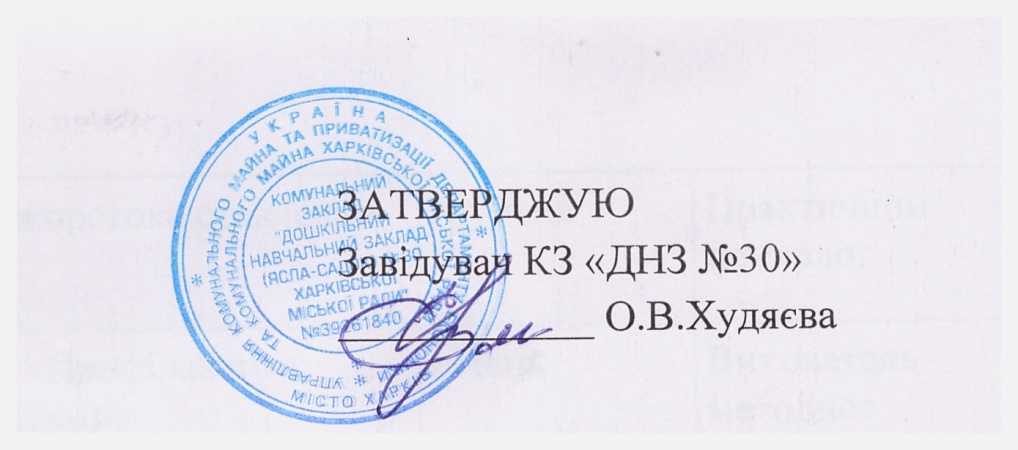 План заходів, спрямованих на запобігання та протидію булінгу (цькуванню) в ЗДО  № 30  на 2021/2022 навчальний рік№ з/пЗаходиТермін проведенняВідповідальнийНормативно-правове забезпеченняНормативно-правове забезпеченняНормативно-правове забезпеченняНормативно-правове забезпечення1Створення нормативно-правової бази щодо забезпечення запобігання та протидії булінгуупродовж рокуЗавідувач2Надання інформації батькам, педагогам, розгляд на засіданнях виробничих нарад, оновлення інформації на веб-сайті закладу з проблеми запобігання та протидію булінгуупродовж рокуВихователь – методист3Невідкладне інформування відповідних органів, визначених Законом України від 18.12.2018 № 2657-VIII«Про внесення змін до деяких законодавчих актів України щодо протидії булінгу (цькуванню)», у разі виявлення випадку булінгуу разі виявлення випадкуЗавідувачРобота з педагогами та колективомРобота з педагогами та колективомРобота з педагогами та колективомРобота з педагогами та колективом4Організація і проведення тематичного тижня «Я маю право!»груденьВихователь – методист5Консультація: «Як виявити жорстоке ставлення до дитини в сім’ї»груденьПрактичний психолог6Проведення круглого столу «Профілактика жорстокого поводження з дітьми»січеньВихователь – методист7Консультація: «Дошкільники та їх права і обов’язки»січеньВихователь - методист8Інформаційно-просвітницькі заходи з учасниками освітнього процесу з питань запобігання і протидії булінгулютийВихователь – методист9Вивчення психологічного клімату в педагогічному колективіквітеньПрактичний психолог10Психологічні та соціально-психологічні дослідження за запитами адміністрації, педагогів, працівниківЗа запитомПрактичний психологРобота з дітьмиРобота з дітьмиРобота з дітьмиРобота з дітьми11Психологічне вивчення дітей «групи ризику»жовтень-листопадПрактичний психолог12Бесіда «Мої права та обов’язки»груденьПедагоги13Організація та проведення занять та бесід, що формують у дітей уявлення про толерантність по відношенню до різних людей, справедливість, порядністьгруденьПедагоги14Корекційно-розвивальні заняття з дітьми старших групсіченьПрактичний психолог15Перегляд та обговорення мультфільму «Жив собі чорний кіт»лютийПедагоги16Організація виставки малюнків «Я маю право»березеньПедагогиРобота з батькамиРобота з батькамиРобота з батькамиРобота з батьками17Активізувати просвітницьку роботу з питань правової освіти серед родин вихованцівПротягом рокуПедагоги18Забезпечити консультативну допомогу батькам з питань соціально-правового захисту дошкільників (за потребою)Протягом рокуПрактичний психолог, вихователь – методист, педагоги19Розміщення нормативно-правових документів, телефонів довіри на інформаційних стендах та веб-сайті ЗДО для ознайомлення батьківської громадськостівересеньГромадський інспектор20Семінар-практикум «Школа батьківства» (надання допомоги молодим батькам у побудові батьківсько-дитячих стосунків)жовтень, грудень-лютийЗавідувач, практичний психолог, вихователь – методист, педагоги21Складання інформаційних буклетів для батьків (групові батьківські куточки)вересеньПрактичний психолог22Консультація: «Дитина та її індивідуальні особливості»груденьПрактичний психолог23Консультація: «Правова освіта для маленької дитини»січеньВихователь-методист24Педагогічна година: «Ось так ми живемо. Обговорення інклюзивних цінностей та толерантного відношення»квітеньВихователь-методист